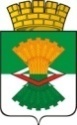 ДУМАМАХНЁВСКОГО МУНИЦИПАЛЬНОГО ОБРАЗОВАНИЯ                                             второго созываРЕШЕНИЕ от   20 ноября  2014 года            п.г.т. Махнёво                              №   502Об информации Администрации  Махнёвского  муниципального образования «Об итогах выплаты гражданам субсидий на оплату жилого помещения и коммунальных услуг в Махнёвском муниципальном образовании в 2013 году»Рассмотрев информацию Администрации Махнёвского  муниципального образования «Об итогах выплаты гражданам субсидий на оплату жилого помещения и коммунальных услуг в Махнёвском муниципальном образовании в 2013 году», руководствуясь Уставом Махнёвского муниципального образования, Дума Махнёвского муниципального образованияРЕШИЛА:Информацию Администрации Махнёвского муниципального образования «Об итогах выплаты   гражданам субсидий на оплату жилого помещения и коммунальных услуг в Махнёвском муниципальном образовании  в 2013 году» принять  к  сведению (прилагается).Настоящее  Решение вступает  в силу со дня его принятия. Настоящее Решение направить для опубликования в газету «Алапаевская искра» и разместить на официальном сайте Махнёвского муниципального образования в сети «Интернет». Глава   муниципального  образования                                            И.М. Авдеев  Приложениек Решению Думы Махнёвского муниципального образования от  20.11. 2014 года № 502ИнформацияАдминистрации  Махнёвского  муниципального образования «Об итогах выплаты гражданам субсидий на оплату жилого помещения и коммунальных услуг в Махнёвском муниципальном образовании в 2013 году»     На основании Закона Свердловской области от 29.10.2007 года № 135-ОЗ «О наделении органов местного самоуправления муниципальных образований, расположенных на территории Свердловской области, государственными полномочиями Свердловской области по предоставлению гражданам субсидий на оплату жилого помещения и коммунальных услуг» и Постановления Правительства Свердловской области от 14.12.2005 № 761-ПП «О предоставлении гражданам субсидий на оплату жилого помещения и коммунальных услуг» ,  решением Думы Махнёвского муниципального образования от 22.11.2010 года № 357 «Об уполномоченном органе местного самоуправления Махнёвского муниципального образования по осуществлению государственного полномочия Свердловской области по предоставлению гражданам субсидий на оплату жилого помещения и коммунальных услуг» уполномоченным органом местного самоуправления Махнёвского муниципального образования по осуществлению государственного полномочия Свердловской области по предоставлению гражданам субсидий на оплату жилого помещения и коммунальных услуг определена Администрация Махнёвского муниципального образования.  За 2013 год от граждан принято 503 заявления на предоставление субсидий на оплату жилого помещения и коммунальных услуг. Размер годовых субвенций на 2013 год составил:  6 559 841 руб.06 коп.Произведено расходов по выплате субсидий в 2013году: 4 580 055 руб.54 коп.Выплата субсидий на оплату жилого помещения и коммунальных услуг в 2013 году выполнена на 69,82%.  Информация подготовлена  Балабановой  Людмилой Михайловной, старшим инспектором  отдела по начислению субсидий Администрации Махнёвского МО 